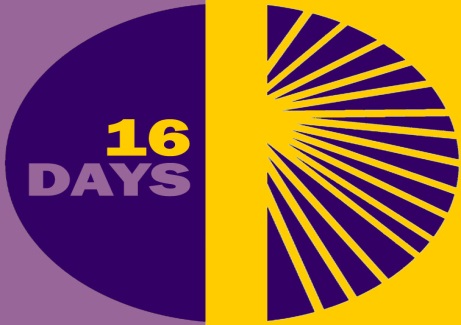 Making Education Equally Safe for All -Working with young people to prevent gender-based violenceThursday, December 1, 2016Insight Institute, 22 Richmond St, Glasgow, G11 XQ10am-4pm (registration opens at 9.30am)DELEGATE INFORMATIONName: ……………………………………………………………………………………………………………………………………….Job title:  ……………………………………………………………………………………………………………………………………Organisation:  ……………………………………………………………………………………………………………………………Tel: No: ……………………………………………………………………………………………………………………………………..  Email: …………………………………………………………………………………………………………………………………………Work Address: …………………………………………………………………………………………………………………………..…………………………………………………………………………………………………………………………………………………..……………………………………………………………………………………… Postcode ….………………………………………Dietary/Special Requirements:   ……………………………………………………………………………………………For any further information please email cycj@strath.ac.ukCOSTThere is no cost associated with this event.